Aufgabenstellung für die mündliche Leistungsfeststellung Kandidat AAufgabenstellung für die mündliche Leistungsfeststellung Kandidat AAufgabenstellung für die mündliche Leistungsfeststellung Kandidat AAufgabenstellung für die mündliche Leistungsfeststellung Kandidat AAufgabenstellung für die mündliche Leistungsfeststellung Kandidat AName der Schule:Name der Schule:Datum:Datum:Datum:Name der Schülerin/ des Schülers: Sprache:PolnischSprache:PolnischLK	GK 	LK	GK 	Hilfsmittelein- und zweisprachiges WörterbuchGesamtdauer der Prüfung:Gesamtdauer der Prüfung:Vorbereitungszeit:Vorbereitungszeit:Hinweis: Während der Vorbereitungszeit darf nicht mit den Partnern der Gruppenprüfung gesprochen werden.Hinweis: Während der Vorbereitungszeit darf nicht mit den Partnern der Gruppenprüfung gesprochen werden.Hinweis: Während der Vorbereitungszeit darf nicht mit den Partnern der Gruppenprüfung gesprochen werden.Hinweis: Während der Vorbereitungszeit darf nicht mit den Partnern der Gruppenprüfung gesprochen werden.Hinweis: Während der Vorbereitungszeit darf nicht mit den Partnern der Gruppenprüfung gesprochen werden.Einordnung in den RahmenlehrplanEinordnung in den RahmenlehrplanEinordnung in den RahmenlehrplanEinordnung in den RahmenlehrplanEinordnung in den RahmenlehrplanEine Welt – globale Fragen (3. Kurshalbjahr): Mensch und Natur im 21. JahrhundertHerausforderungen der Gegenwart (4. Kurshalbjahr): Moderne und Postmoderne: Entfremdung, Glück, Konsum, VerantwortungEine Welt – globale Fragen (3. Kurshalbjahr): Mensch und Natur im 21. JahrhundertHerausforderungen der Gegenwart (4. Kurshalbjahr): Moderne und Postmoderne: Entfremdung, Glück, Konsum, VerantwortungEine Welt – globale Fragen (3. Kurshalbjahr): Mensch und Natur im 21. JahrhundertHerausforderungen der Gegenwart (4. Kurshalbjahr): Moderne und Postmoderne: Entfremdung, Glück, Konsum, VerantwortungEine Welt – globale Fragen (3. Kurshalbjahr): Mensch und Natur im 21. JahrhundertHerausforderungen der Gegenwart (4. Kurshalbjahr): Moderne und Postmoderne: Entfremdung, Glück, Konsum, VerantwortungEine Welt – globale Fragen (3. Kurshalbjahr): Mensch und Natur im 21. JahrhundertHerausforderungen der Gegenwart (4. Kurshalbjahr): Moderne und Postmoderne: Entfremdung, Glück, Konsum, VerantwortungSituationSituationSituationSituationSituationW polskiej szkole partnerskiej ma zostać przeprowadzona kampania na rzecz ochrony środowiska. W tym celu chcecie zamieścić artykuł na stronie internetowej szkoły w języku polskim, który ukaże negatywny wpływ człowieka na środowisko. Proszę wybrać jedno zdjęcie, które waszym zdaniem najlepiej zilustruje szkodliwą działalność człowieka.W polskiej szkole partnerskiej ma zostać przeprowadzona kampania na rzecz ochrony środowiska. W tym celu chcecie zamieścić artykuł na stronie internetowej szkoły w języku polskim, który ukaże negatywny wpływ człowieka na środowisko. Proszę wybrać jedno zdjęcie, które waszym zdaniem najlepiej zilustruje szkodliwą działalność człowieka.W polskiej szkole partnerskiej ma zostać przeprowadzona kampania na rzecz ochrony środowiska. W tym celu chcecie zamieścić artykuł na stronie internetowej szkoły w języku polskim, który ukaże negatywny wpływ człowieka na środowisko. Proszę wybrać jedno zdjęcie, które waszym zdaniem najlepiej zilustruje szkodliwą działalność człowieka.W polskiej szkole partnerskiej ma zostać przeprowadzona kampania na rzecz ochrony środowiska. W tym celu chcecie zamieścić artykuł na stronie internetowej szkoły w języku polskim, który ukaże negatywny wpływ człowieka na środowisko. Proszę wybrać jedno zdjęcie, które waszym zdaniem najlepiej zilustruje szkodliwą działalność człowieka.W polskiej szkole partnerskiej ma zostać przeprowadzona kampania na rzecz ochrony środowiska. W tym celu chcecie zamieścić artykuł na stronie internetowej szkoły w języku polskim, który ukaże negatywny wpływ człowieka na środowisko. Proszę wybrać jedno zdjęcie, które waszym zdaniem najlepiej zilustruje szkodliwą działalność człowieka.ArbeitsaufträgeArbeitsaufträgeArbeitsaufträgeArbeitsaufträgeArbeitsaufträgeA Präsentation		Zeit : A Präsentation		Zeit : A Präsentation		Zeit : A Präsentation		Zeit : A Präsentation		Zeit : a. 	Proszę opisać przedstawione zdjęcie.b. 	Proszę wyjaśnić, w jaki sposób (na tym zdjęciu) człowiek przyczynia się do niszczenia środowiska naturalnego oraz dla jakich problemów to zdjęcie stanowiłoby dobrą/odpowiednią ilustrację.Czas prezentacji: 3 minuty.a. 	Proszę opisać przedstawione zdjęcie.b. 	Proszę wyjaśnić, w jaki sposób (na tym zdjęciu) człowiek przyczynia się do niszczenia środowiska naturalnego oraz dla jakich problemów to zdjęcie stanowiłoby dobrą/odpowiednią ilustrację.Czas prezentacji: 3 minuty.a. 	Proszę opisać przedstawione zdjęcie.b. 	Proszę wyjaśnić, w jaki sposób (na tym zdjęciu) człowiek przyczynia się do niszczenia środowiska naturalnego oraz dla jakich problemów to zdjęcie stanowiłoby dobrą/odpowiednią ilustrację.Czas prezentacji: 3 minuty.a. 	Proszę opisać przedstawione zdjęcie.b. 	Proszę wyjaśnić, w jaki sposób (na tym zdjęciu) człowiek przyczynia się do niszczenia środowiska naturalnego oraz dla jakich problemów to zdjęcie stanowiłoby dobrą/odpowiednią ilustrację.Czas prezentacji: 3 minuty.a. 	Proszę opisać przedstawione zdjęcie.b. 	Proszę wyjaśnić, w jaki sposób (na tym zdjęciu) człowiek przyczynia się do niszczenia środowiska naturalnego oraz dla jakich problemów to zdjęcie stanowiłoby dobrą/odpowiednią ilustrację.Czas prezentacji: 3 minuty.B Diskussion 	Zeit : B Diskussion 	Zeit : B Diskussion 	Zeit : B Diskussion 	Zeit : B Diskussion 	Zeit : Proszę zdecydować się na jedno zdjęcie a tym samym na treść artykułu, o której chcielibyście/chciałybyście pisać.Proszę uzasadnić wybór zdjęcia i wspólnie zaproponować zagadnienia, które warto by było poruszyć w tym artykule.Proszę zdecydować się na jedno zdjęcie a tym samym na treść artykułu, o której chcielibyście/chciałybyście pisać.Proszę uzasadnić wybór zdjęcia i wspólnie zaproponować zagadnienia, które warto by było poruszyć w tym artykule.Proszę zdecydować się na jedno zdjęcie a tym samym na treść artykułu, o której chcielibyście/chciałybyście pisać.Proszę uzasadnić wybór zdjęcia i wspólnie zaproponować zagadnienia, które warto by było poruszyć w tym artykule.Proszę zdecydować się na jedno zdjęcie a tym samym na treść artykułu, o której chcielibyście/chciałybyście pisać.Proszę uzasadnić wybór zdjęcia i wspólnie zaproponować zagadnienia, które warto by było poruszyć w tym artykule.Proszę zdecydować się na jedno zdjęcie a tym samym na treść artykułu, o której chcielibyście/chciałybyście pisać.Proszę uzasadnić wybór zdjęcia i wspólnie zaproponować zagadnienia, które warto by było poruszyć w tym artykule.Material für Kandidat AMaterial für Kandidat AMaterial für Kandidat AMaterial für Kandidat AMaterial für Kandidat AMaterial für Kandidat A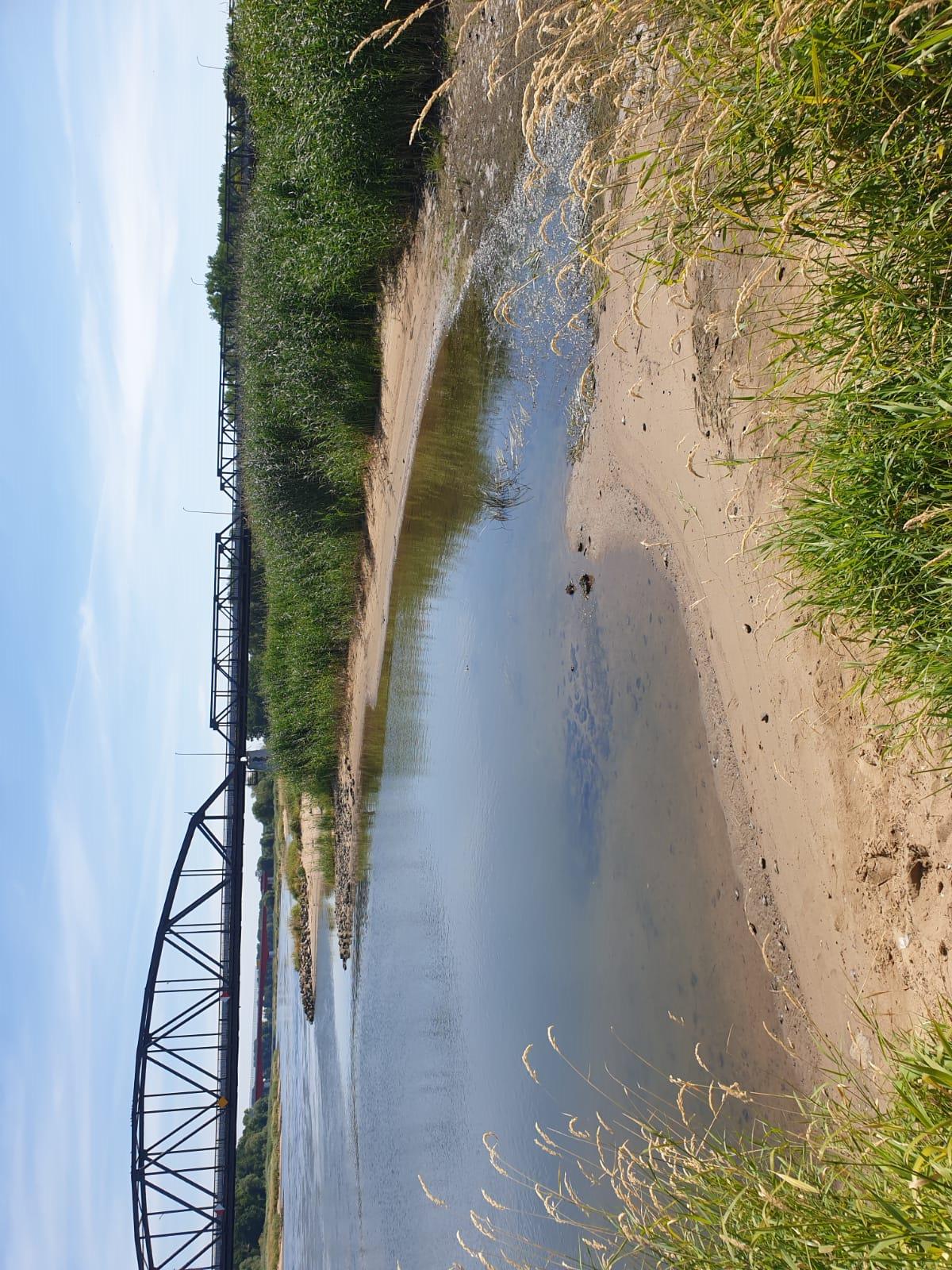 Źródło: zbiór własny autora, Susza nad OdrąFoto im Besitz der AutorinnenŹródło: zbiór własny autora, Susza nad OdrąFoto im Besitz der AutorinnenŹródło: zbiór własny autora, Susza nad OdrąFoto im Besitz der AutorinnenŹródło: zbiór własny autora, Susza nad OdrąFoto im Besitz der AutorinnenŹródło: zbiór własny autora, Susza nad OdrąFoto im Besitz der AutorinnenŹródło: zbiór własny autora, Susza nad OdrąFoto im Besitz der AutorinnenAufgabenstellung für die mündliche Leistungsfeststellung Kandidat BAufgabenstellung für die mündliche Leistungsfeststellung Kandidat BAufgabenstellung für die mündliche Leistungsfeststellung Kandidat BAufgabenstellung für die mündliche Leistungsfeststellung Kandidat BAufgabenstellung für die mündliche Leistungsfeststellung Kandidat BName der Schule:Name der Schule:Datum:Datum:Datum:Name der Schülerin/ des Schülers: Sprache:PolnischSprache:PolnischLK          GK      X   LK          GK      X   Hilfsmittelein- und zweisprachiges WörterbuchGesamtdauer der Prüfung:Gesamtdauer der Prüfung:Vorbereitungszeit:Vorbereitungszeit:Hinweis: Während der Vorbereitungszeit darf nicht mit den Partnern der Gruppenprüfung gesprochen werden.Hinweis: Während der Vorbereitungszeit darf nicht mit den Partnern der Gruppenprüfung gesprochen werden.Hinweis: Während der Vorbereitungszeit darf nicht mit den Partnern der Gruppenprüfung gesprochen werden.Hinweis: Während der Vorbereitungszeit darf nicht mit den Partnern der Gruppenprüfung gesprochen werden.Hinweis: Während der Vorbereitungszeit darf nicht mit den Partnern der Gruppenprüfung gesprochen werden.Einordnung in den Rahmenlehrplan Einordnung in den Rahmenlehrplan Eine Welt – globale Fragen (3. Kurshalbjahr): Mensch und Natur im 21. JahrhundertHerausforderungen der Gegenwart (4. Kurshalbjahr): Moderne und Postmoderne: Entfremdung, Glück, Konsum, VerantwortungEine Welt – globale Fragen (3. Kurshalbjahr): Mensch und Natur im 21. JahrhundertHerausforderungen der Gegenwart (4. Kurshalbjahr): Moderne und Postmoderne: Entfremdung, Glück, Konsum, VerantwortungSituationSituationW polskiej szkole partnerskiej ma zostać przeprowadzona kampania na rzecz ochrony środowiska. W tym celu chcecie zamieścić artykuł na stronie internetowej szkoły w języku polskim, który ukaże negatywny wpływ człowieka na środowisko. 
Proszę wybrać jedno zdjęcie, które waszym zdaniem najlepiej zilustruje szkodliwą działalność człowieka.W polskiej szkole partnerskiej ma zostać przeprowadzona kampania na rzecz ochrony środowiska. W tym celu chcecie zamieścić artykuł na stronie internetowej szkoły w języku polskim, który ukaże negatywny wpływ człowieka na środowisko. 
Proszę wybrać jedno zdjęcie, które waszym zdaniem najlepiej zilustruje szkodliwą działalność człowieka.ArbeitsaufträgeArbeitsaufträgeA Präsentation		Zeit : A Präsentation		Zeit : a. 	Proszę opisać przedstawione zdjęcie.b. 	Proszę wyjaśnić, w jaki sposób (na tym zdjęciu) człowiek przyczynia się do niszczenia środowiska naturalnego oraz dla jakich problemów to zdjęcie stanowiłoby dobrą/odpowiednią ilustrację.Czas prezentacji: 3 minuty.a. 	Proszę opisać przedstawione zdjęcie.b. 	Proszę wyjaśnić, w jaki sposób (na tym zdjęciu) człowiek przyczynia się do niszczenia środowiska naturalnego oraz dla jakich problemów to zdjęcie stanowiłoby dobrą/odpowiednią ilustrację.Czas prezentacji: 3 minuty.B Diskussion 	Zeit : B Diskussion 	Zeit : a. 	Proszę zdecydować się na jedno zdjęcie a tym samym na treść artykułu, o której chcielibyście/chciałybyście pisać.b. 	Proszę uzasadnić wybór zdjęcia i wspólnie zaproponować zagadnienia, które warto by było poruszyć w tym artykule.a. 	Proszę zdecydować się na jedno zdjęcie a tym samym na treść artykułu, o której chcielibyście/chciałybyście pisać.b. 	Proszę uzasadnić wybór zdjęcia i wspólnie zaproponować zagadnienia, które warto by było poruszyć w tym artykule.Material für Kandidat B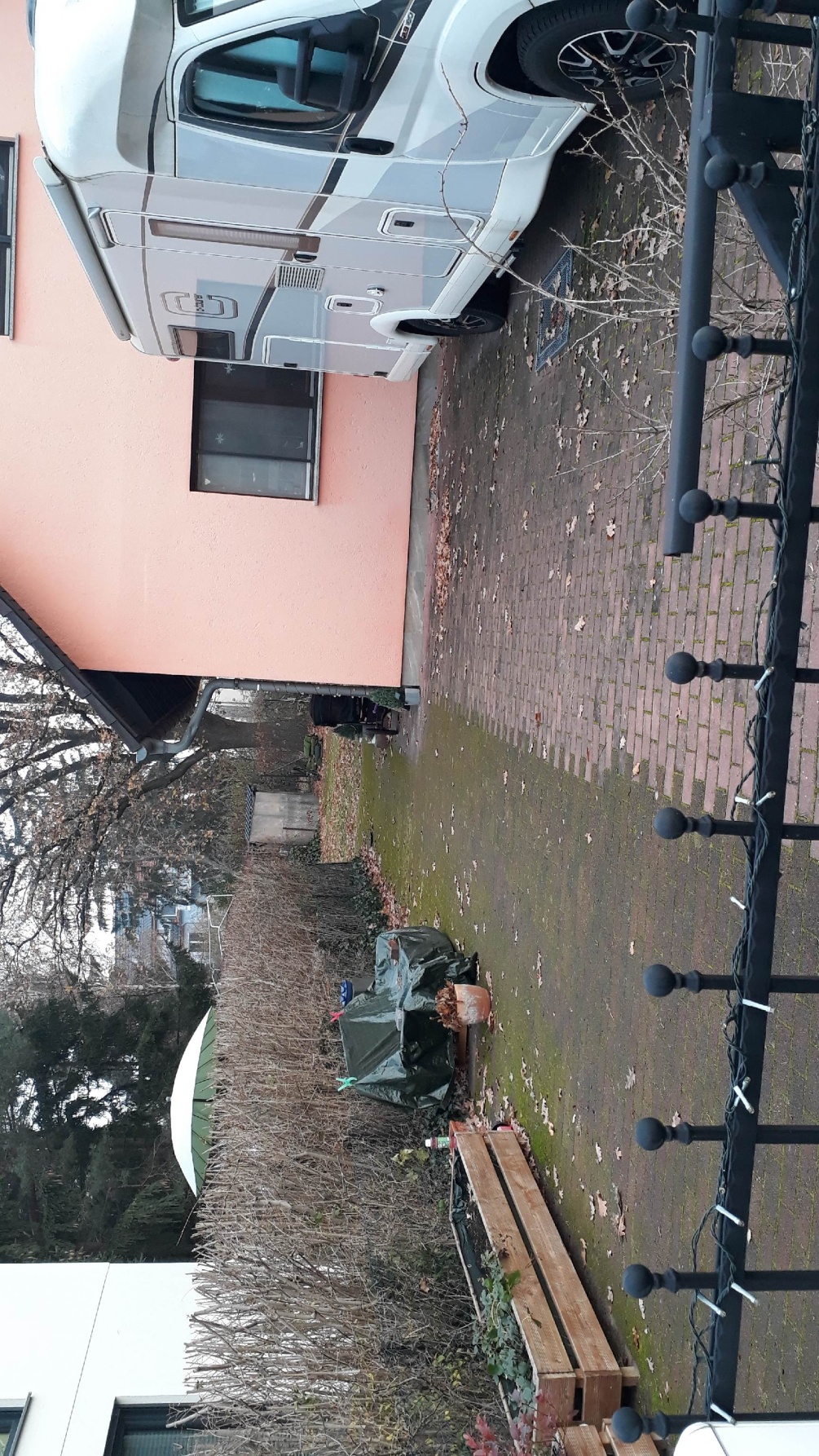 Źródło: zbiór własny autora, Zabudowany ogródFoto im Besitz der AutorinnenAufgabenstellung für die mündliche Leistungsfeststellung Kandidat CAufgabenstellung für die mündliche Leistungsfeststellung Kandidat CName der Schule:Name der Schule:Datum:Datum:Datum:Name der Schülerin/ des Schülers: Sprache:PolnischSprache:PolnischLK          GK      X   LK          GK      X   Hilfsmittelein- und zweisprachiges WörterbuchGesamtdauer der Prüfung:Gesamtdauer der Prüfung:Vorbereitungszeit:Vorbereitungszeit:Hinweis: Während der Vorbereitungszeit darf nicht mit den Partnern der Gruppenprüfung gesprochen werden.Hinweis: Während der Vorbereitungszeit darf nicht mit den Partnern der Gruppenprüfung gesprochen werden.Hinweis: Während der Vorbereitungszeit darf nicht mit den Partnern der Gruppenprüfung gesprochen werden.Hinweis: Während der Vorbereitungszeit darf nicht mit den Partnern der Gruppenprüfung gesprochen werden.Hinweis: Während der Vorbereitungszeit darf nicht mit den Partnern der Gruppenprüfung gesprochen werden.Einordnung in den Rahmenlehrplan Einordnung in den Rahmenlehrplan Einordnung in den Rahmenlehrplan Einordnung in den Rahmenlehrplan Einordnung in den Rahmenlehrplan Eine Welt – globale Fragen (3. Kurshalbjahr): Mensch und Natur im 21. JahrhundertHerausforderungen der Gegenwart (4. Kurshalbjahr): Moderne und Postmoderne: Entfremdung, Glück, Konsum, VerantwortungEine Welt – globale Fragen (3. Kurshalbjahr): Mensch und Natur im 21. JahrhundertHerausforderungen der Gegenwart (4. Kurshalbjahr): Moderne und Postmoderne: Entfremdung, Glück, Konsum, VerantwortungEine Welt – globale Fragen (3. Kurshalbjahr): Mensch und Natur im 21. JahrhundertHerausforderungen der Gegenwart (4. Kurshalbjahr): Moderne und Postmoderne: Entfremdung, Glück, Konsum, VerantwortungEine Welt – globale Fragen (3. Kurshalbjahr): Mensch und Natur im 21. JahrhundertHerausforderungen der Gegenwart (4. Kurshalbjahr): Moderne und Postmoderne: Entfremdung, Glück, Konsum, VerantwortungEine Welt – globale Fragen (3. Kurshalbjahr): Mensch und Natur im 21. JahrhundertHerausforderungen der Gegenwart (4. Kurshalbjahr): Moderne und Postmoderne: Entfremdung, Glück, Konsum, VerantwortungSituationSituationSituationSituationSituationW polskiej szkole partnerskiej ma zostać przeprowadzona kampania na rzecz ochrony środowiska. W tym celu chcecie zamieścić artykuł na stronie internetowej szkoły w języku polskim, który ukaże negatywny wpływ człowieka na środowisko. 
Proszę wybrać jedno zdjęcie, które waszym zdaniem najlepiej zilustruje szkodliwą działalność człowieka.W polskiej szkole partnerskiej ma zostać przeprowadzona kampania na rzecz ochrony środowiska. W tym celu chcecie zamieścić artykuł na stronie internetowej szkoły w języku polskim, który ukaże negatywny wpływ człowieka na środowisko. 
Proszę wybrać jedno zdjęcie, które waszym zdaniem najlepiej zilustruje szkodliwą działalność człowieka.W polskiej szkole partnerskiej ma zostać przeprowadzona kampania na rzecz ochrony środowiska. W tym celu chcecie zamieścić artykuł na stronie internetowej szkoły w języku polskim, który ukaże negatywny wpływ człowieka na środowisko. 
Proszę wybrać jedno zdjęcie, które waszym zdaniem najlepiej zilustruje szkodliwą działalność człowieka.W polskiej szkole partnerskiej ma zostać przeprowadzona kampania na rzecz ochrony środowiska. W tym celu chcecie zamieścić artykuł na stronie internetowej szkoły w języku polskim, który ukaże negatywny wpływ człowieka na środowisko. 
Proszę wybrać jedno zdjęcie, które waszym zdaniem najlepiej zilustruje szkodliwą działalność człowieka.W polskiej szkole partnerskiej ma zostać przeprowadzona kampania na rzecz ochrony środowiska. W tym celu chcecie zamieścić artykuł na stronie internetowej szkoły w języku polskim, który ukaże negatywny wpływ człowieka na środowisko. 
Proszę wybrać jedno zdjęcie, które waszym zdaniem najlepiej zilustruje szkodliwą działalność człowieka.ArbeitsaufträgeArbeitsaufträgeArbeitsaufträgeArbeitsaufträgeArbeitsaufträgeA Präsentation		Zeit : A Präsentation		Zeit : A Präsentation		Zeit : A Präsentation		Zeit : A Präsentation		Zeit : a.	Proszę opisać przedstawione zdjęcie.b. 	Proszę wyjaśnić, w jaki sposób (na tym zdjęciu) człowiek przyczynia się do niszczenia środowiska naturalnego oraz dla jakich problemów to zdjęcie stanowiłoby dobrą/odpowiednią ilustrację.Czas prezentacji: 3 minuty.a.	Proszę opisać przedstawione zdjęcie.b. 	Proszę wyjaśnić, w jaki sposób (na tym zdjęciu) człowiek przyczynia się do niszczenia środowiska naturalnego oraz dla jakich problemów to zdjęcie stanowiłoby dobrą/odpowiednią ilustrację.Czas prezentacji: 3 minuty.a.	Proszę opisać przedstawione zdjęcie.b. 	Proszę wyjaśnić, w jaki sposób (na tym zdjęciu) człowiek przyczynia się do niszczenia środowiska naturalnego oraz dla jakich problemów to zdjęcie stanowiłoby dobrą/odpowiednią ilustrację.Czas prezentacji: 3 minuty.a.	Proszę opisać przedstawione zdjęcie.b. 	Proszę wyjaśnić, w jaki sposób (na tym zdjęciu) człowiek przyczynia się do niszczenia środowiska naturalnego oraz dla jakich problemów to zdjęcie stanowiłoby dobrą/odpowiednią ilustrację.Czas prezentacji: 3 minuty.a.	Proszę opisać przedstawione zdjęcie.b. 	Proszę wyjaśnić, w jaki sposób (na tym zdjęciu) człowiek przyczynia się do niszczenia środowiska naturalnego oraz dla jakich problemów to zdjęcie stanowiłoby dobrą/odpowiednią ilustrację.Czas prezentacji: 3 minuty.B Diskussion 	Zeit : B Diskussion 	Zeit : B Diskussion 	Zeit : B Diskussion 	Zeit : B Diskussion 	Zeit : a.	Proszę zdecydować się na jedno zdjęcie a tym samym na treść artykułu, o której chcielibyście/chciałybyście pisać.b.	Proszę uzasadnić wybór zdjęcia i wspólnie zaproponować zagadnienia, które warto by było poruszyć w tym artykule.a.	Proszę zdecydować się na jedno zdjęcie a tym samym na treść artykułu, o której chcielibyście/chciałybyście pisać.b.	Proszę uzasadnić wybór zdjęcia i wspólnie zaproponować zagadnienia, które warto by było poruszyć w tym artykule.a.	Proszę zdecydować się na jedno zdjęcie a tym samym na treść artykułu, o której chcielibyście/chciałybyście pisać.b.	Proszę uzasadnić wybór zdjęcia i wspólnie zaproponować zagadnienia, które warto by było poruszyć w tym artykule.a.	Proszę zdecydować się na jedno zdjęcie a tym samym na treść artykułu, o której chcielibyście/chciałybyście pisać.b.	Proszę uzasadnić wybór zdjęcia i wspólnie zaproponować zagadnienia, które warto by było poruszyć w tym artykule.a.	Proszę zdecydować się na jedno zdjęcie a tym samym na treść artykułu, o której chcielibyście/chciałybyście pisać.b.	Proszę uzasadnić wybór zdjęcia i wspólnie zaproponować zagadnienia, które warto by było poruszyć w tym artykule.Material für Kandidat C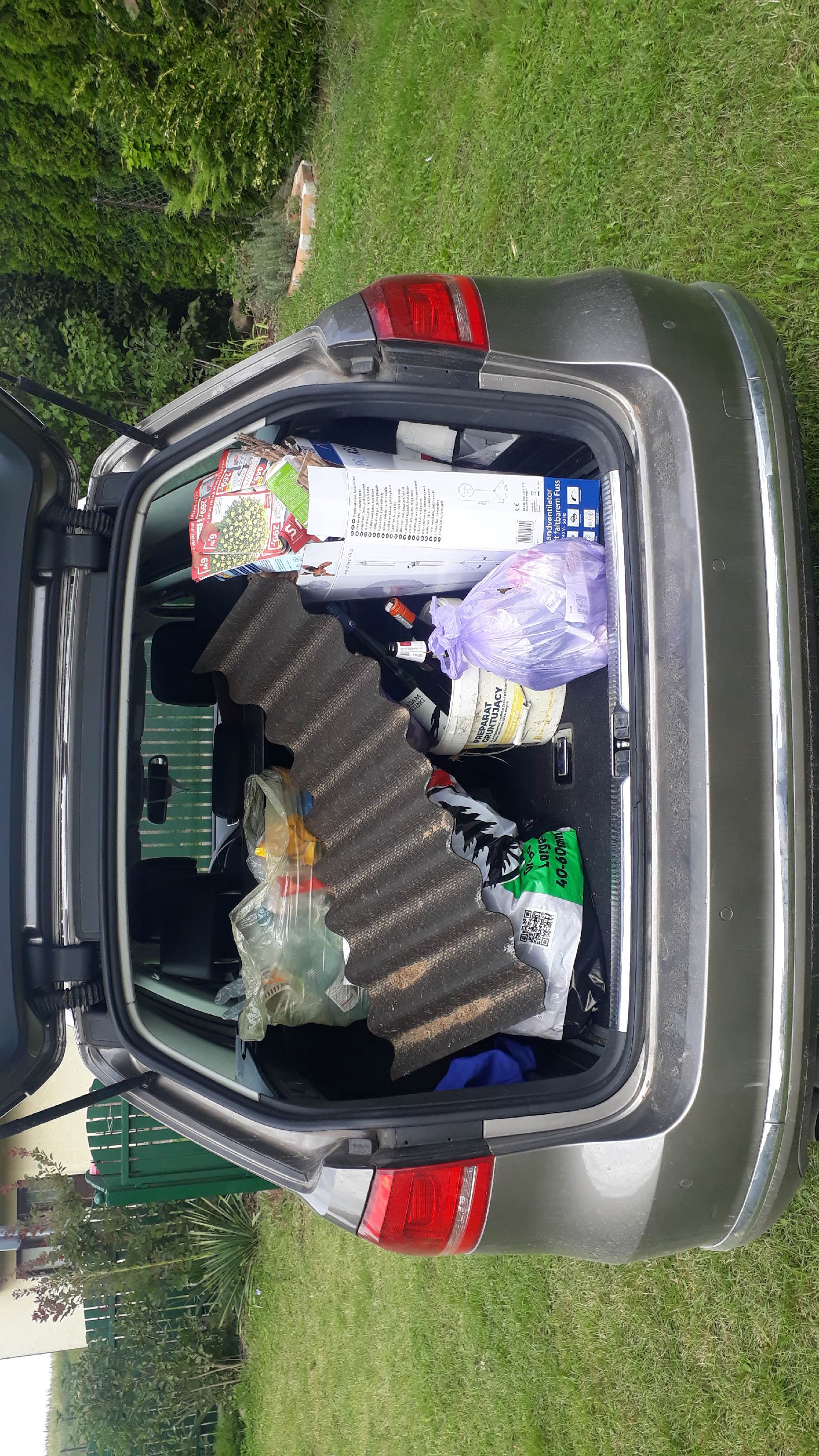 Źródło: zbiór własny autora, Gdzie składować odpady?Foto im Besitz der Autorinnen